Strokovno izobraževalni center Brežice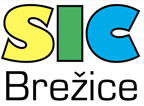 Višja strokovna šola BrežiceBizeljska cesta 45, 8250 BrežiceSamoevalvacijsko poročilo 
Višje strokovne šole Brežice
za študijsko leto 2021/2022KazaloUvod	21	Delovanje šole	31.1	Osnovni podatki o Višji strokovni šoli	31.1.1	Program, ki ga šola izvaja za redni in izredni študij	31.2	Vizija, poslanstvo, vrednote, cilji, strateške usmeritve, urejenost evidenc, skrb za kakovost	51.2.1	Usklajenost poslanstva Višje strokovne šole s strategijo	61.2.2	Redno strokovno in razvojno sodelovanje z drugimi šolami ali organizacijami	71.3	Organi zavoda in Višje strokovne šole in uresničevanje pravic in obveznosti deležnikov VSŠ	71.4	Dejavnosti Višje strokovne šole	91.5	Organizacija praktičnega izobraževanja študentov	111.6	Obveščanje	132	Kadri	142.1	Predavatelji in drugi zaposleni na VSŠ	142.2	Dosežki zaposlenih v študijskem letu 2021/2022	163	Študenti	313.1	Pravice in dolžnosti študentov	313.2	Pomoč in svetovanje študentom, karierni center in alumni klub	313.2.1	Pomoč in svetovanje študentom	313.2.2	Karierni center in Alumni klub	313.3	Podpora študentom pri pripravi diplomskega dela	323.4	Podatki o vpisu in študentih	333.5	Število opravljenih diplomskih nalog in rezultati izpitov	333.5.1	Rezultati izpitov v programu Ekonomist	334	Materialne razmere in prostorski pogoji	364.1	Prostori, prilagoditve prostorov, študija in izvajanja	364.2	Knjižnica	365	Notranje zagotavljanje in izboljševanje kakovosti ter izvajanje študijskih programov	375.1	Postopek samoevalvacije na šoli	375.2	Evalvacija izobraževalnega procesa	385.3	Evalvacija zaposlenih na VSŠ Brežice	385.4	Merjenje zadovoljstva udeležencev izobraževalnega procesa	395.5	Uresničevanje predvidenih ukrepov za izboljšave	44Literatura	44Kazalo tabelTabela 1: Predavatelji nosilci predmetov v programu Ekonomist v študijskem letu 2021/2022	14Tabela 2:Izvedene ure v 1. letniku programa Ekonomist za redne študente	16Tabela 3: Izvedene ure v 2. letniku programa Ekonomist za redne študente	17Tabela 4: Izvajalci v programu Ekonomist - obveznost	18Tabela 5: Stanje vpisa v redni in izredni študij na dan 31. 10. 2021	33Tabela 6:Število diplomantov v rednem in izrednem študiju v študijskem letu 2021/2022	33UvodVlada RS je 6. januarja 2000 sprejela sklep o ustanovitvi Višje strokovne šole – program Komercialist v Brežicah, ki je organizacijska enota Ekonomske in trgovske šole Brežice.Nastala je na osnovi ugotovljenih potreb gospodarstva po višje izobraženem kadru vodstvenih in vodilnih delavcev.Zaradi prenove višješolskih študijskih programov izvajamo od leta 2008 višješolski študijski program Ekonomist.Študij traja dve leti. Zanj je značilno, da teoretično pridobljena znanja študentje nadgradijo s praktičnim izobraževanjem pri delodajalcih.Osnovni namen samoevalvacije je ugotavljanje, zagotavljanje in stalno izboljševanje kakovosti dela višje strokovne šole.Zavedamo se, da naj bi bila višja strokovna šola urejena in dobro vodena šola, ki bi imela predavatelje z ustreznimi kompetencami, v kateri bi študenti pridobili ustrezne kompetence, in šola, s katere bi prišli kompetentni diplomanti za delodajalce.Kakovostno delo in stalne izboljšave, ki jih bomo uvajali na podlagi samoevalvacije, so pogoj za zadovoljstvo in dobro delo vseh deležnikov izobraževalnega procesa, povezanega z delovnim procesom.Šola izvaja postopke samoevalvacije v skladu z zakonodajo v VSŠ.Različni avtorji so različno zapisali o pomenu in rezultatih samoevalvacije.Bergant in Musek Lešnik (2001, str. 10) sta o samoevalvaciji zapisala:bistvena prednost samoevalvacije je, da vodstvo, zaposleni in uporabniki z njeno pomočjo sami ocenijo stanje v svoji organizaciji.samoevalvacija je pomembno orodje za razvoj vsake organizacije (s tem tudi VSŠ).temeljni namen samoevalvacije je ugotavljanje, zagotavljanje in zviševanje kakovosti dela organizacije.bistvena značilnost samoevalvacije je, da organizacija sama izvede celoten postopek na svojo lastno pobudo. Tako se preko samoevalvacije ugotavljanje in zagotavljanje kakovosti preneseta na organizacijo in zaposlene v njej.tudi če pri samoevalvaciji sodelujejo zunanji sodelavci ali druga organizacija, je njihova vloga omejena le na pomoč pri izpeljavi celotnega postopka. So torej partnerji organizacije in njeni pomočniki, ne pa kakšni zunanji »sodniki«, ki bi ji postavljali kriterije in jo na osnovi izpolnjevanja ali neizpolnjevanja kriterijev »nagrajevali« oziroma »kaznovali«.S samoevalvacijo pridobijo vsi, ki so kakorkoli povezani s šolo (gospodarstvo, študenti, zaposleni, šolski sistem). Za vse navedene je vzpostavljeno načrtovanje in uvajanje izboljšav na osnovi dognanj samoevalvacije.Samoevalvacija mora biti ena od gonilnih sil organizacije in nepogrešljiv del organizacijske kulture uspešne in učinkovite organizacije.Dandanes je zagotavljanje kakovosti ključnega uspeha vsake organizacije (povzeto po navodilih za sestavo samoevalvacijskega poročila projekta Impletum aktivnosti 9).Člani tima, ki sodelujejo pri nastajanju samoevalvacijskega poročila, so: ravnateljica VSŠ, predsednik komisije za kakovost in vsi člani te komisije, po potrebi in iskanju podatkov tudi drugi člani predavateljskega zbora, referentka in tajnica šole, študenti in diplomanti ter delodajalci, vključeni v izobraževalni proces.Glavni namen poročila je izboljšanje kakovosti po posameznih področjih dela na višji strokovni šoli, ugotavljanje prednosti in pomanjkljivosti ter načrtovanje ukrepov za izboljšave.Samoevalvacijsko poročilo bo predstavljeno na Komisiji za spremljanje in zagotavljanje kakovosti, predavateljskemu zboru in Strateškemu svetu, dostopno pa bo tudi na spletni strani VSŠ.Delovanje šoleOsnovni podatki o Višji strokovni šoliIme višje strokovne šole v celoti: Strokovno izobraževalni center Brežice, Višja strokovna šolaNaslov: Bizeljska cesta 45, 8250 BrežiceTelefon: tajništvo 07 499 2550, Lidija VogrinReferat višje šole: 07 499 2564, Lidija Furlan in Vesna KermcKnjižnica: 07 499 2560, Deja AvsecInternetna stran VSŠ : www.vssbrezice.siElektronski naslov VSŠ: vss.brezice@guest.arnes.siDirektorica zavoda in ravnateljica Poklicne in strokovne šole:  Mojca TomažinRavnateljica VSŠ: Hermina Vučajnk ŠarićPredsednik komisije za kakovost je S. L..Obvezni organi šole po ZVSI so strateški svet, ravnatelj, predavateljski zbor, študijska komisija, komisija za ugotavljanje in zagotavljanje kakovosti, lahko pa tudi Študentski svet.Šola je vključena v skupnost višjih šol.Program, ki ga šola izvaja za redni in izredni študijNa Višji strokovni šoli se trudimo, da bi se k nam vpisalo čim več rednih in izrednih študentov, ki bi po končanem študiju  vstopili na trg delovne sile s čim več teoretičnega in tudi praktičnega znanja, pridobljenega pri praktičnim izobraževanjem pri delodajalcih.Teoretična znanja poskušamo povezati s praktičnimi izkušnjami predavateljev iz gospodarstva.Povezujemo se tudi z delovnim procesom, ki omogoča nadgradnjo izkušenj in praktičnega znanja vseh udeležencev izobraževalnega procesa.Temeljni cilji programa Ekonomist so:izobraziti ekonomiste z dovolj širokim in poglobljenim strokovno-teoretičnim in praktično uporabnim znanjem;pridobiti generične in poklicno specifične kompetence strokovnega področja komerciale, računovodstva, organizacije poslovanja, bančništva, zavarovalništva, trženja, poslovne logistike;oblikovati samozavest in odločnost za poslovne odločitve in reševanje konkretne strokovne problematike; oblikovati odgovoren odnos do zagotavljanja kakovosti;oblikovati samozavest in sposobnosti aplikacije teorije v prakso na različnih področjih ekonomskega poslovanja;razvijati avtonomnost pri svojem strokovnem delu.Študentje v programu pridobijo:Generične kompetenceŠtudentje pri študiju pridobijo naslednje generične kompetence:moralni in etični čut za poštenost, natančnost in vestnost pri delu;sposobnost za delo v skupini in timsko delo ter uspešno in učinkovito komuniciranje s sodelavci in poslovnimi partnerji;znanje tujega jezika v mednarodnem poslovanju;samozavestno odločanje in sprejemanje poslovnih odločitev na določenem strokovnem področju;odgovornost za zagotavljanje kakovosti pri delu, učinkovito upravljanje z informacijami, povezovanje informacijskih znanj s poslovnimi funkcijami.Poklicno-specifične kompetenceŠtudentje pri študiju pridobijo naslednje poklicno-specifične kompetence:sposobnost za samostojno strokovno delo za razvojno in operativno vodenje malih in srednje velikih podjetij, uvajanje in uresničevanje notranjega podjetništva, podjetniško planiranje;znanja osnov finančnega poslovanja, osnov marketinga menedžmenta in elementov trženjskega spleta, osnovnih zahtev ekologije, ergonomije in varstva pri delu;sposobnost aplikacije teorije v prakso na različnih področjih ekonomskega poslovanja;razumejo zakonodajo in predpise, dokumentacijo ter postopke s področja ekonomskih ved;znanje analize statističnih podatkov za potrebe trga, ekonomičnosti poslovanja in trženje storitev, poslovnih procesov ter sposobnost prepoznavanja in definiranja pojavov ekonomske politike ter razmer in pogojev v mednarodnem poslovanju;sposobnost uporabe baz podatkov za učinkovito delo s strankami, zasnovo in implementacijo poslovnih rešitev v ekonomskem poslovanju ipd.Vizija, poslanstvo, vrednote, cilji, strateške usmeritve, urejenost evidenc, skrb za kakovostVizijaVizija VSŠ Brežice je postati pomemben dejavnik razvoja v skupnem sodelovanju z gospodarstvom, z vsemi inštitucijami na lokalnem, regionalnem, državnem in mednarodnem nivoju, ki pokriva potrebe po formalnem izobraževanju na področju ekonomije in velnesa.S pomočjo dviga kakovosti strokovnega in razvojnega dela ter z razširitvijo programske ponudbe z novo pridobljenim programom Velnes želimo povečati ugled in prepoznavnost naše višje šole v lokalnem in širšem okolju.Želimo biti prepoznavni po kakovostnih pedagoških metodah, predvsem pa želimo povečati lastno vključenost v proces dela v gospodarstvu ter imeti aktivno vlogo v okolju, kjer želimo ohraniti zaupanje v naše diplomante.PoslanstvoPoslanstvo Višje strokovne šole  je kakovostno izvajanje višješolskega programa Ekonomist in programa Velnes za redne in izredne študente, ki zagotavlja ustrezno strokovno usposobljene in zaposljive diplomante tako v gospodarstvu kot tudi v negospodarstvu.Tesno sodelovanje z delodajalci skozi praktično izobraževanje in drugo pedagoško delo omogoča sledenje potrebam trga dela na način, da imajo diplomanti po končanem študiju ustrezne kompetence, znanja, spretnosti in veščine, ki jim omogočajo prednost pri vstopu na trg dela in večjo zaposljivost.VrednoteDelovanje naše šole temelji na vrednotah, ki so vpete v aktivnosti na vseh področjih:znanje in strokovnost,sodelovanje,kakovost,spoštovanje,odgovornost,dobra in odprta komunikacija,učinkovitost.CiljiNaši cilji so:izvajanje poklicnega in strokovnega izobraževanja, ki bo usklajeno s potrebami razvoja, v skladu z veljavno zakonodajo, vključno z izvajanjem predpisanih ukrepov, ki bo omogočalo uspešno ter strokovno delo  v programu Ekonomist in v programu Velnes ter se prilagajalo sodobnim razvojnim težnjam ter evropskim standardom;povezava strokovnih predmetov ter praktičnega usposabljanja;skrb za večjo učno uspešnost naših študentov in ustvarjanje spodbudnega učnega okolja;aktivno sodelovanje študentov in predavateljev ter inštruktorjev v izobraževalnem procesu, sodelovanje z delodajalci in z drugo strokovno in laično javnostjo v Sloveniji;izboljšanje stikov med učitelji, dijaki, študenti in drugimi deležniki v izobraževalnem procesu ter krepitev medsebojnega zaupanja;povezovanje s sorodnimi šolami in delovnimi organizacijami v tujini;dvigovanje kakovosti šole na vseh nivojih;razvijanje prijazne, uspešne in zgleda vredne šolske kulture;zagotavljanje ustreznih materialnih in kadrovskih pogojev za uspešno delo in zagotavljanje kakovosti izobraževanja in dela;povezava šole z okoljem na strokovnem, socialnem in družabnem področju ter obveščanje in poročanje o šolskih aktivnostih.V letnem delovnem načrtu Višje strokovne šole Brežice so opisane naloge, ki jih v študijskem letu izpolnjujejo predavatelji, inštruktorji, laboranti, študentke in študentje.Določen del dejavnosti je skupen celotnemu zavodu in se tudi enotno izvaja.Vodstvo Višje strokovne šole zavezujejo zakonsko določene obveznosti, ki posegajo na področje zagotavljanja kakovosti izobraževalnega procesa.Pedagoški proces morajo spremljati sodobna didaktična sredstva, ki omogočajo uporabo sodobnih oblik in metod dela predavateljev, inštruktorjev in laborantov.Vse te cilje lahko izpeljemo in izboljšamo, če sistematično pristopamo k procesom, kot so:spremljanje študenta od vpisa preko izobraževanja do diplome,spremljanje predavateljev, inštruktorjev in laborantov pri njihovem delu,spremljanje delodajalcev in navezovanje stikov z njimi,povezovanje z lokalnim in širšim regijskim okoljem in spremljanje dela posameznih organov VSŠ.Ključne strategije VSŠ:zagotavljanje uporabnih praktičnih znanj,zagotavljanje visoke kakovosti VSŠ,lokalno, regionalno in nacionalno povezovanje z različnimi inštitucijami,skrb za boljšo prepoznavnost VSŠ tako doma kot v tujini inspodbujanje vseživljenjskega učenja s ponudbo aktualnih strokovnih znanj za različne ciljne skupine.Vizija, poslanstvo, vrednote in cilji so navedeni v Poslovniku kakovosti VSŠ, LDN, LDP in na oglasni deski VSŠ.Usklajenost poslanstva Višje strokovne šole s strategijoVSŠ izvaja izobraževalni program v skladu z razvojno usmeritvijo in potrebami gospodarstva. Stremi k zagotavljanju kakovostnega, v prakso usmerjenega študija ob uporabi sodobnih študijskih metod, ki diplomantom zagotavljajo konkretna, v prakso usmerjena znanja in veščine. Spremljamo mednarodne in nacionalne razvojne usmeritve na področju višješolskega strokovnega izobraževanja, načrtovanja in izvajanja strokovnega izpopolnjevanja.  Prizadevamo si za sodelovanje in povezovanje s šolami in delovnimi organizacijami na lokalnem, nacionalnem in mednarodnem nivoju tako glede posodobitev in prilagajanja izobraževalnih programov kot glede praktičnega izobraževanja, kar strategija VSŠ tudi opredeljuje. Redno strokovno in razvojno sodelovanje z drugimi šolami ali organizacijamiNa lokalnem, nacionalnem in mednarodnem nivoju sodelujemo z drugimi šolami, podjetji in inštitucijami v skladu s poslanstvom, vizijo in cilji. Več̌ v točki 1.4. Organi zavoda in Višje strokovne šole in uresničevanje pravic in obveznosti deležnikov VSŠORGANI ZAVODASvet javnega vzgojno-izobraževalnega zavoda Strokovno izobraževalnega centra Brežice (kratko: Svet zavoda) po Sklepu o ustanovitvi javnega vzgojno-izobraževalnega zavoda »Ekonomska in trgovska šola Brežice« z dne 2. 9. 2008 in v skladu s spremembo Zakona o organizaciji in financiranju vzgoje in izobraževanja z dne 11. 8. 2009 sestavlja 17 članov, in sicer: 3 predstavniki ustanovitelja, 5 predstavnikov delavcev, 3 predstavniki staršev dijakov, 2 predstavnika dijakov, 3 predstavniki študentov VSŠ in predsednik strateškega sveta, ki je član Sveta zavoda po svojem položaju.direktorica zavoda (Mojca Tomažin)ORGANI VIŠJE STROKOVNE ŠOLEOrgani VSŠ, ki je organizirana kot organizacijska enota, in kot jih določa Zakon o višjem strokovnem izobraževanju so: strateški svet, ravnateljica, predavateljski zbor, strokovni aktivi, študijska komisija, komisija za spremljanje in zagotavljanje kakovosti,študentski svet.Naloge vseh organov so določene z Zakonom o višješolskem strokovnem izobraževanju in s sklepom o ustanovitvi vzgojno-izobraževalnega zavoda.STRATEŠKI SVETStrateški svet imenuje Svet zavoda za dobo šestih let. Sestavljajo ga:trije predavatelji šole,dva predstavnika pristojne zbornice ali ministrstev oziroma delodajalcev,dva predstavnika študentov in en predstavnik diplomantov ali diplomantk.Strateški svet vodi predsednik, ki ga člani sveta izvolijo med seboj.Strateški svet:sprejme dolgoročni razvojni program šole,predlaga nadstandardne programe,predlaga letni delovni načrt šole, predlaga finančni načrt šole,spremlja zagotavljanje kakovosti višješolskega študija,obravnava poročila o študijski problematiki oziroma zadeve, ki mu jih predložijo predavateljski zbor, študijska komisija, komisija za spremljanje in zagotavljanje kakovosti, šolska inšpekcija, reprezentativni sindikat zaposlenih ali študenti teropravlja druge naloge v skladu z ustanovitvenim aktom in sodeluje z vsemi organi šole.RAVNATELJZastopa organizacijsko enoto, odgovarja za zakonitost dela v okviru pooblastil in za strokovno vodenje, organizira, načrtuje in vodi predavateljski zbor ter delo višje strokovne šole. Imenovan je za obdobje 5 let.PREDAVATELJSKI ZBORPredavateljski zbor, ki ga vodi ravnatelj, sestavljajo predavatelji šole. Predavateljski zbor ima naslednje naloge:obravnava in odloča o strokovnih vprašanjih, povezanih z izobraževalnim delom,daje mnenje o letnem delovnem načrtu,daje mnenje k dolgoročnemu razvojnemu programu šole,obravnava letno poročilo o kakovosti,predlaga uvedbo nadstandardnih in drugih programov ter dejavnosti,odloča o posodobitvah študijskih programov in njihovi izvedbi v skladu s predpisi,sprejema pravila za prilagajanje študija študentom s potrebnimi potrebami,daje mnenje o predlogu za imenovanje ravnatelja oziroma direktorja,imenuje predavatelje šole,sodeluje s študenti in opravlja druge naloge v skladu z zakonom.STROKOVNI AKTIVIStrokovne aktive šole sestavljajo predavatelji istega predmeta oziroma istega predmetnega področja ali sorodnih skupin predmetov.Strokovni aktiv obravnava problematiko predmeta oziroma predmetnega področja, usklajuje merila za ocenjevanje, daje predavateljskemu zboru predloge za izboljšanje študijskega dela, obravnava pripombe študentov, ter opravlja druge strokovne naloge, določene z letnim delovnim načrtom.KOMISIJA ZA SPREMLJANJE IN ZAGOTAVLJANJE KAKOVOSTIKomisijo za spremljanje in zagotavljanje kakovosti sestavlja pet predavateljev šole in dva študenta ter ima predsednika in šest članov.Komisije za spremljanje in zagotavljanje kakovosti opravlja naslednje naloge:ustvarja razmere za uveljavljanje in razvijanje kakovosti izobraževalnega dela na šoli;vzpostavlja mehanizme za sprotno spremljanje in ocenjevanje kakovosti ter učinkovitosti dela na šoli z določitvijo metod vrednotenja, subjektov evalvacije, z izbiro inštrumentov in meril evalvacije in določitvijo vsebin evalvacije;načrtuje, organizira in usklajuje spremljanje in zagotavljanje kakovosti na šoli;pripravlja poročila o evalvaciji za obravnavo na Nacionalni agenciji za kakovost v visokem šolstvu in opravi primerjanje z drugimi šolami doma in v tujini, spremlja zaposlitvene možnosti diplomantov inna podlagi odziva delodajalcev oblikuje predloge izboljšav.Predsednika in člane komisije za spremljanje in zagotavljanje kakovosti imenuje predavateljski zbor.ŠTUDIJSKA KOMISIJAŠtudijsko komisijo sestavljajo trije predavatelji šole, vodi jo  predsednik, ki je eden izmed članov. Člane in predsednika študijske komisije imenuje predavateljski zbor za štiri leta in so lahko ponovno imenovani.Študijska komisija obravnava vprašanja v zvezi z vpisom, napredovanjem študentov, prilagajanjem in posodabljanjem študijskih programov ter sprejema merila za ugotavljanje, potrjevanje in preverjanje z delom pridobljenega znanja oziroma drugega neformalno pridobljenega znanja, ki se prizna študentu pri izpolnjevanju študijskih obveznosti, ter opravlja druge naloge, za katere jo pooblasti predavateljski zbor.Predavateljski zbor sprejme poslovnik za delovanje študijske komisije.Študijska komisija pri svojem delu sodeluje s študenti.Dejavnosti Višje strokovne šoleVišja strokovna šola Brežice je v regiji in tudi izven regije vzpostavila dobro sodelovanje s šolami in organizacijami.Sodelujemo s srednjimi šolami ter z drugimi višjimi strokovnimi šolami v Sloveniji. Povezali smo se  z Univerzo v Mariboru – Fakulteto za turizem – enota Brežice in se dogovorili o medsebojnem sodelovanju predvsem v okviru izvajanja višješolskega študijskega programa Velnes, ki smo ga pričeli  izvajati 1. oktobra 2022.Smo članica Skupnosti višjih strokovnih šol Slovenije ter Združenja javnih višjih šol Slovenije.V študijskem letu 2021/2022 smo tesno sodelovali s Skupnostjo višjih strokovnih šol pri izmenjavi informacij, odprtih vprašanjih, ki so se nanašala na tekoče delo ter pri ponujenih izobraževanjih, ki jih je organizirala Skupnost višjih strokovnih šol ter z MIZŠ.Tesno sodelujemo  z enoto OE Poklicna in strokovna šola na  Strokovno izobraževalnem centru Brežice pri promociji študijskega programa, pri izvedbi informativnih dni, pri pripravi urnika na obeh organizacijskih enotah ter pri njegovem usklajevanju, pri usklajevanju in optimizaciji stroškov skupnih naročil ter pri izvajanju aktivnosti, ki sta atraktivni za obe populaciji tako za dijake kot tudi za študente.Najtesneje sodelujemo z višjimi šolami v Celju in v Novem mestu pri kadrovanju ter pri izmenjavi izkušenj in iskanju izboljšav pedagoškega procesa.Sodelovanje z gospodarstvom je bilo v okviru praktičnega izobraževanja študentov pri delodajalcih in z organiziranjem strokovnih ekskurzij, predavanj na šoli pod mentorstvom predavateljev in inštruktorjev pri predmetih Prodaja, Informatika, Osnove poslovnih financ, Trženje, Računovodstva za samostojne podjetnike in Nabave.Stiki z mentorji pri delodajalcih so bili vzpostavljeni preko izvajanja praktičnega izobraževanja za študente 1. in 2. letnika programa Ekonomist. Navezali smo stike z mentorji delodajalcev iz programa Velnes in jih povabili na okroglo mizo Prispevek velnesa k 5 zvezdičnemu turizmu v Posavju.Možnosti študija in opravljanja praktičnega izobraževanja v okviru programa ERASMUS+ je študentom predstavila koordinatorica za mednarodne projekte, vendar študentje niso izkazali zanimanje za opravljanje praktičnega izobraževanja v tujini in so PRI opravljali v celoti pri delodajalcih v lokalnem okolju.V okviru dodatnega strokovnega dela na VSŠ so predavatelji organizirali različna predavanja, delavnice, strokovne ekskurzije za naše študente in sicer:19. oktobra 2021 je  za študente 2. letnika gospa K. L., izvedla zanimivo predavanje na temo podjetništva in ustanovitve s. p. – ja ter predstavila pomen in vlogo SPOT točke. Predavateljica je zaposlena kot svetovalka za podjetništvo na Centru za podjetništvo in turizem v Krškem in njena specializirana področja dela so osnovno svetovanje iz različnih področij statusnega in gospodarskega prava,  s področja ustanovitve in poslovanja podjetja, priprava poslovnih načrtov in finančnih projekcij, finančnih spodbud, vodenja podjetniških delavnic za potencialne podjetnike in podjetnike začetnike. Novo pridobljeno znanje in posredovane informacije bodo v pomoč našim študentom v prihodnosti, če se odločijo za lastno podjetniško pot.8. 11. 2021, je našo Višjo strokovno šolo v Brežicah obiskala podjetnica ga. D. Š.. Predstavila nam je svoje družinsko podjetje Šolar, ki se ukvarja s čebelarstvom in lectarstvom. pri predmetu UZK vaje je D. P. organiziral predavanje g. A. P., izvršnega direktorja podjetja GKN Driveline Slovenija. V svoji predstavitvi je prikazal model poslovne odličnosti, ki so ga razvili v njihovem podjetju in zaradi katerega so prejeli tudi priznanje Republike Slovenije za poslovno odličnost v letu 2018.19. maja  2022, nas je na šoli obiskala vodja organizacijske enote AJPES - izpostave Krško, gospa B. G., ki je študentom 1. letnika predstavila portal AJPES, njegovo vizijo, poslanstvo, vrednote ter njihove javne in tržne storitve. Prav tako je predstavila izvajanje storitev točk SPOT (Slovenska poslovna točka), kjer lahko ustanovimo s. p. ali preprosti d. o. o.. Bilo je zelo zanimivo in poučno. v maju 2022 smo prejeli zahvalo RICA Novo mesto za podporo in aktivno sodelovanje s kariernim centrom za mlade –VŠEČKAM in GREM pri uresničevanju aktivnosti na področju karierne orientacije za šolajočo se mladino na območju kohezijske regije Vzhodna Slovenija (KRVS).V okviru projekta Munera 3 smo  v študijskem letu 2021/2022 izvedli naslednja usposabljanja:1.  junija smo zaključili z usposabljanjem Italijanščina na področju gostinsko-turistične stroke. Udeleženci programa so pridobili osnovne kompetence pri uporabi italijanskega jezika na strokovnem področju gostinstva in turizma, lažje se bodo sporazumevali v interakciji z italijanskimi gosti in izboljšali učinkovitost svojega dela.9. maja 2022 smo v okviru projekta Munera 3 pričeli brezplačno usposabljanje Kakovostna in lokalno pridelana živila v javnih zavodih. Program je namenjen promociji in podpori sodelovanja med lokalnimi pridelovalci in predelovalci živil ter javnimi zavodi. Usposabljanje je vodil dolgoletni kontrolor integrirane pridelave, ekološke pridelave in predelave, kontrolor Izbrane kakovosti ter poznavalec ponudbe kmetijske pridelave in predelav v Posavju.20. septembra 2022 smo pričeli z brezplačnim usposabljanjem Računovodenje v gospodarskih družbah na področju turizma, gostinstva, kozmetike ter frizerstva, gradbeništva, proizvodnje, ki je zadnje usposabljanje v okviru projekta MUNERA 3.Munera 3 je nudilo zaposlenim številne možnosti vključevanja v programe nadaljnjega poklicnega izobraževanja in usposabljanja, s ciljem izboljšanja njihovih kompetenc zaradi potreb na trgu dela, večje zaposljivosti in mobilnosti med področji dela ter osebnega razvoja in delovanja v sodobni družbi.V povezavi z Ljudsko univerzo v Krškem smo v soboto, 24. 9. 2022, predstavili zainteresirani javnosti možnosti svetovanja in študija Ekonomije in Velnesa v Posavju na stojnici Znanja  v Qlandiji v Krškem.Višja strokovna šola Brežice se je udeležila 29. septembra 2022 Posavskega kariernega sejma  v sodelovanju z ZPTM Brežice ter predstavila možnosti študija v programu Ekonomist in Velnes zainteresiranim bodočim udeležencem višješolskega strokovnega izobraževanja.Organizacija praktičnega izobraževanja študentovV študijskem letu 2021/2022 smo izvajali praktično izobraževanje v 1. in 2. letniku programa Ekonomist v obsegu 400 ur za vsak letnik rednega študija. Študentje so opravljali praktično izobraževanje v rokih, določenih s študijskim koledarjem za študijsko leto 2021/2022 in v skladu z letnim delovnim načrtom. Študijsko leto 2021/2022 traja od 1. oktobra 2021 do 30. septembra 2022. S študijskim koledarjem je zagotovljenih zakonsko določenih najmanj 34 tednov organiziranega izobraževalnega dela, ki zajema predavanja, vaje, strokovne ekskurzije in praktično izobraževanje izven šole.Predavanja in vaje trajajo 24 tednov, praktično izobraževanje pa traja 10 tednov v različnih podjetjih.Zdravniški pregled za študente 1. letnika bo v dogovoru z ZD Brežice.Organizator praktičnega izobraževanja poskrbi, da študentje že pred odhodom na praktično izobraževanje dobijo natančne in pravočasne informacije o poteku prakse, o dokumentaciji, ki jo morajo izpolniti pred pričetkom izvajanja prakse, in o celotni dokumentaciji, ki jo morajo izpolniti po končanem praktičnem izobraževanju.Študentje so sami izbrali podjetje, v katerem so želeli opravljati praktično izobraževanju, ob upoštevanju, da mora imeti mentor v organizaciji vsaj višješolsko izobrazbo. V primerih, ko študent ni našel organizacije za opravljanje praktičnega izobraževanja, je pomagala poiskati ustreznega delodajalca organizatorka PRI na šoli skupaj  z ravnateljico.Celotna dokumentacija, ki jo morajo izpolniti tako študentje kot tudi mentorji v organizacijah in mentorji na šoli, je vsem dostopna na spletni strani šole v zbirki obrazcev za praktično izobraževanje.Izvajalci praktičnega izobraževanja, študent/ka in šola smo sklenili tripartitno pogodbo ter v njej zapisali razmerja, pravice in obveznosti pogodbenih strank pri izvajanju praktičnega izobraževanja v okviru študijskega programa šole za pridobitev višje strokovne izobrazbe EKONOMIST.Študentje 1. letnika so opravljali prakso v skladu s študijskim koledarjem za leto 2021/2022 v obdobju od 3. januarja 2022 do 14. marca 2022.Študentje 2. letnika so v skladu s študijskim koledarjem pričeli opravljati praktično izobraževanje v terminu od 11. aprila 2022 – 22. junija 2022. V primeru bolezni in nenačrtovanih izostankov so posamični študentje opravljali PRI v juliju in avgustu 2022.Podrobnosti do navedene v LDN in v internih dokumentih.ObveščanjeObveščanje med deležniki je potekalo preko notranjega in zunanjega komuniciranja.Notranje komuniciranje je potekalo na relacijah:vodstvo zavoda in vodstvo VSŠ,vodstvo VSŠ – ravnateljica VSŠ in vodstvo SŠ – ravnateljica SŠ,vodstvo VSŠ in zaposleni na VSŠvodstvo VSŠ in študenti, strokovni delavci med seboj,strokovni delavci in študenti.Zunanje komuniciranje je potekalo na relacijah:komunikacija in sodelovanje z Ministrstvom za izobraževanje, znanost in šport, komunikacija in sodelovanje s Skupnostjo višjih strokovnih šol in Združenjem ravnateljev višjih šol, komunikacija in sodelovanje s podjetji in okoljem.Ustrezno informiranje zaposlenih smo izvajali na različne načine.Najpogostejši komunikacijski kanal je potekal preko različnih oblik sestankov (večinoma na daljavo), spletne strani šole, elektronske pošte in vsakodnevne dostopnosti do ravnateljice. V študijskem letu 2021/22 smo organizirali sestanke Predavateljskega zbora in strokovnih aktivov na daljavo preko aplikacije Zoom. Ravnateljica VSŠ je odgovorna za posredovanje informacij vsem zaposlenim, hkrati pa mora omogočiti in zagotoviti tudi povratni pretok informacij. Sistematično in odgovorno zbira mnenja in predloge, jih analizira in odgovore posreduje zainteresiranim. Po potrebi sproži korektivne ali preventivne ukrepe. Najpogosteje je bilo obveščanje osebno, po telefonu in preko elektronske pošte.Komunikacija s študenti je potekala na več ravneh in preko več kanalov, najpogosteje z ustnimi informacijami ravnateljice, referentke, predavateljev in organizatorico praktičnega izobraževanja, hkrati pa preko e-pošte, obvestil na spletni strani šole in obvestil na oglasni deski (več kanalov hkrati). Najboljši sistem obveščanja študentov je osebno preko e-pošte in preko telefona ter družbenih omrežij. Prav tako so navodila za izdelavo diplomske naloge dostopna študentom na spletni strani naše šole.Nameščeno imamo tudi skrinjico za sprejemanje vprašanj, mnenj, pohval, pritožb in drugih sporočil. Komunikacija s študenti poteka na osebnem nivoju, saj smo majhna šola in je individualen pristop možen.Obveščanje delodajalcev je najpogosteje potekalo po telefonu ali preko elektronske in klasične pošte ter videokonferenčno preko Zooma. V primeru izpolnjenih pogojev za osebni stik na sedežu delodajalca je organizatorica praktičnega izobraževanja opravila obiske naših študentov na sedežu pri delodajalcih, vendar v manjši meri.Zunanje komuniciranje je potekalo ustno in pisno preko klasične in elektronske pošte ter videokonferenčno preko aplikacije Zoom. Zainteresirani lahko kadarkoli pogledajo spletno stran VSŠ, kjer so vse potrebne informacije za študij in informacije o dejavnostih šole.Šola se je predstavila na informativnih dneh in na več srednjih šolah in drugih ustanovah, kjer je potekalo obveščanje zainteresirane javnosti o naših izobraževalnih programih in aktivnostih ter dosežkih.KadriPredavatelji in drugi zaposleni na VSŠV študijskem letu 2021/2022 je na višji šoli v pedagoškem procesu sodelovalo 11 predavateljev, 9 inštruktorjev, referentka za študijske zadeve, vzdrževalec učne tehnologije in knjižničarka.Kadrovska zasedba predavateljev po predmetih je razvidna iz tabele 1:Tabela 1: Predavatelji nosilci predmetov v programu Ekonomist v študijskem letu 2021/2022Referat za študentske zadeve je vodila L. F., od 1. 9.2022 naprej pa V. K. , knjižničarka je D. A. in vzdrževalec učne tehnologije je G. Ž..Pri izvajanju študijskega programa so sodelovali naslednji  inštruktorji: I.R.V., L. F., E. M., M. O., N. U. S., K. Š., D. P., G. V. in H.V.Š.Strokovni tehnični sodelavci so zaposleni 100 % na nivoju celotnega zavoda, na višji strokovni šoli pa v deležih od tega.Delo ravnateljice je opravljala H. V. Š.. Realizacija ur je bila 100 % v skladu s predmetnikom 1. in 2. letnika in je razvidna iz tabele 2 in tabele 3.Dosežki zaposlenih v študijskem letu 2021/2022Tabela 2:Izvedene ure v 1. letniku programa Ekonomist za redne študenteTabela 3: Izvedene ure v 2. letniku programa Ekonomist za redne študenteTabela 4: Izvajalci v programu Ekonomist - obveznostZaposleni so na VSŠ opravili v terminskem razporedu, ki ga določa študijski koledar, vse obveznosti, določene z Zakonom o višjem strokovnem izobraževanju, izvedli so vse predvidene pedagoške in druge obveznosti, določene v LDN. Podrobnosti realiziranih dosežkov so navedene v LDP in internih dokumentih.Z upoštevanjem vseh priporočenih aktivnosti glede varnosti in zdravja pri delu ni bilo v celem študijskem letu nobenih poškodb in nesreč.Zaposlenim na VSŠ in na Zavodu je omogočeno stalno strokovno izpopolnjevanje glede na potrebe in priložnosti stroke. Realizacija dodatnega strokovnega  izobraževanja in strokovnega dela predavateljev  je objavljena v poročilu o realizaciji LDN za vsako študijsko leto.Predvideni načini izpopolnjevanja predavateljev so udeležba na discipliniranih seminarjih in konferencah, udeležba na tečajih stalnega strokovnega izpopolnjevanja delavcev VIZ, samoizobraževanje in objavljanje prispevkov v strokovnih publikacijah, podiplomsko izobraževanje, sodelovanje v strokovnih organih, sodelovanje v razvojnih projektih, udeležba na strokovnih ekskurzijah in delovanje v strokovnih aktivih.Z. P.IMENOVANJADODATNA ZNANJA IN USPOSOBLJENOSTI (udeležba na seminarjih, delavnicah…)IZVEDBA SEMINARJEV, DELAVNICPROJEKTIMENTORSTVA, SOMENTORSTVAČLANSTVADRUGO2021/22vodenje Programskega učiteljskega zbora MET EŠNMizvedba izobraževanja za učitelje EŠNM - moodleM. M. ima veljavno imenovanje za predmet Ugotavljanje in zagotavljanje kakovosti. Izvedla je 42 ur predavanj pri predmetu UZK in ima 100% realizacijo. Sodelovala je na naslednjih organiziranih strokovnih izobraževanjih:Marija Marot je bila mentorica diplomantu A. I.  pri diplomski nalogi z naslovom :Priložila je potrdila o naslednjih izobraževanjih:Priloga 1  Potrdilo o udeležbi na e-seminarju Sistem ravnanja z okoljem po ISO 14001:2015 – praktični napotki, 25. 10. 2021, SIQPriloga 2 Potrdilo o udeležbi na e-seminarju Standardizacija, STAND-60-2021, 30. 11. 2021Priloga 3 Potrdilo o udeležbi na strokovnem posvetu Dan akreditacije 2022, 8. 6. 2022R.Ima veljavno imenovanje pri predmetu Organizacija in menedžment podjetja do 11. 4. 2023.V programu ekonomist je izvedel 42 ur predavanj in dosegel 100 % realizacijo. Je član Komisije za ugotavljanje in zagotavljanje kakovosti. Sodeloval je na naslednjih izobraževanjih:R.  je  mentor diplomantu J. Š. pri diplomskem delu z naslovom Organizacija dela na podlagi vrednot v zvezi reševalcev iz vode Slovenije.Objavil je strokovni članek v IBS Poročevalcu z naslovom: Kako lahko z obvladovanjem tveganj preprečimo stečaj, maj 2022.P. T.ima veljavno imenovanje pri predmetu poslovno pravo do 19. 9. 2023. Izvedla je 48 ur predavanj PPR za naše študente ter dosegla 100 % realizacijo.Sodelovala je na naslednjih organiziranih strokovnih izobraževanjih in izpopolnjevanjih:CILJAJVIŠJE!  Mala šola za velike strokovnjake odnosov z javnostmi v obdobju od 7. 9. 2021- 4. 10. 2021.Vsebina izpopolnjevanja je zajemala: Celostno strategijo za komuniciranje aktivnosti in merjenje uspešnosti. Neverbalna komunikacija, proaktivna komunikacija, krizno komuniciranje. Načrtovanje celostnega dogodka ter kreativno pisanje in aktualiziranje objav, kreativna zasnova vabila na dogodek inCILJAJVIŠJE! Postopek priprave ali prenove višješolskih študijskih programov in študijskih programov za izpopolnjevanje v obdobju od 21. 10. 2021-19. 11. 2021.Vsebina izpopolnjevanja je zajemala: Sistem VSŠ izobraževanja v Sloveniji in razvoj višješolskega strokovnega izobraževanja  V Evropi. Predstavitev SOK, strategija razvoja višjega strokovnega šolstva v Sloveniji. Postopek priprave in sprejema VSŠ programov, poklicni standardi, struktura in prenova/priprava novih VSŠ programov.I.R.V.ima veljavno imenovanje za program ekonomist pri predmetu PTJ 1 do 20. 1. 2026. Izvedla je 42 ur predavanj ter 36 ur vaj z našimi študenti in dosegla 100 % realizacijo.Sodelovala je  v Strateškem svetu VSŠ ter v Komisiji za ugotavljanje in zagotavljanje kakovosti kot članica obeh organov.M. G. ima veljavno imenovanje do 14. 5. 2024 za predavateljico naslednjih predmetov: Osnove poslovnih financ, Nabava in Trženje. Izvedla je 42 ur predavanj pri predmetu Trženje, 36 ur predavanj pri predmetu Osnove poslovnih financ ter 42 ur nabave ter dosegla 100% realizacijo.Sodelovala je v naslednjih organih šole:Izvedla je mentorstvo 21 študentom pri pisanju naslednjih projektnih nalog:Sodelovala je na naslednjih strokovnih izobraževanjih in izpopolnjevanjih:Inovativna pedagogika 1 :1  od septembra 2021 do maja 2022 ( 10 izobraževanj) in spletna izobraževanja v sklopu DMS od oktobra 2021 – maj 2022 ( 5 spletnih izobraževanj)Izvedla je naslednja mentorstva pri diplomskih nalogah:Pripravila je strokovni članek z naslovom Opolnomočenje študentov pri pouku trženja ter aktivno sodelovala z referatom na 11. konferenci Kakovost v višjih strokovnih šolah v Slovenj Gradcu (20. 5. 2022)Opravila je naslednja druga dela po navodilu ravnateljice:H.V. Š. ima veljavno imenovanje predavateljice pri predmetu Računovodstvo za samostojne podjetnike do 7. marca 2023.Izvedla je 42 ur predavanj in 18 ur LV za študente ter dosegla 100 % realizacijo. Izvedla je mentorstvo 2 študentom pri izdelavi projektne naloge za PRI.T. Š., Organizacija računovodstva na UE BrežiceA. H. , Knjigovodstvo samostojnega podjetnikaSodelovala je na naslednjih izobraževanjih in izpopolnjevanjih:Individualizacija dela s študenti s posebnimi potrebami v obdobju od 15. 3. 2022- 29. 3. 2022, 25 urno usposabljanje št. potrdila : KOM-VI/2/2022, 20. 5. 2022Kakovostno vodenje višje strokovne šole (1. izvedba) za strokovne delavce v višjih strokovnih šolah v obdobju od 8. 11. 2021 – 26. 11. 2021 ŠCNG, 30 urno usposabljanje številka potrdila: ŠCNG-101/2021; 28. 12. 2021Spodbujanje zdravja zaposlenih za strokovne delavce v višjem strokovnem izobraževanju v obdobju od 24. 3. 2021 – 12. 4. 2021; 25 urno izpopolnjevanje; številka potrdila: P-US-22/2021; 29. 4. 2021,Spletne aplikacije in Excel – znanje za uspešnost in učinkovitost pri delu v obdobju od 24. 1. 2022 – 28. 2. 2022; 60 urno usposabljanje; številka potrdila: MUNERA 3 GCC 10/2022,Izobraževanje za karierne svetovalce in vodje kariernih centrov na višjih strokovnih šolah  - 23. 9. 2021; številka potrdila: P-US-160/2021, 30. 9. 2021,Posvet za organizatorje Praktičnega izobraževanja – 15. 9. 2021; številka potrdila P-US-117/2021; 30. 9. 2021,Posvet za notranje presojevalce v procesu zagotavljanja kakovosti na višjih strokovnih šolah z naslovom Notranja presoja kot ena od metod v procesu zagotavljanja kakovosti; 11. 5. 2022; Posvet za notranje presojevalce; številka potrdila: P-US 38/2022, 20. 6. 2022Bila je mentorica naslednjim diplomantom pri izdelavi diplomskih nalog:K. U.; Uspešnost poslovanja podjetja Posavc d. o. o.,B. K..; Analiza računovodskih izkazov v podjetju Agrosan d. o. o.A. Ž.; Razlika v odpiranju s. p. v Republiki Sloveniji in v Republiki SrbijiUdeležila se je mednarodnega usposabljanja na področju ekonomije v obdobju od 3. 5. 2022 – 6. 5. 2022 v Oxfordu, GB.Organizirala je predavanje gospe K. L. pri predmetu RSP na temo ustanovitve samostojnega podjetnika posameznika ter SPOT točke.S. L.ima veljavna imenovanja v programu ekonomist pri predmetih Ekonomija, Poslovna logistika ter Poslovna matematika s statistiko do 7. 11. 2023.Izvedel je 36 ur predavanj pri predmetu Ekonomija, 42 ur predavanj pri predmetu Poslovna matematika s statistiko ter 30 ur predavanj ter 60 ur vaj pri predmetu Poslovna logistika ter dosegel 100 % realizacijo.Je predsednik Komisije za ugotavljanje in zagotavljanje kakovosti in predsednik strateškega sveta ter je opravljal vestno svojo vlogo skozi delovanje organov šole, izvajal je anketiranje . Urejal je spletno stran VSŠ Brežice in sodeloval  tudi kot član Študijske komisije. C.J. ima veljavno imenovanje predavatelj za predmet Oblikovanje proizvodov in tehnoloških procesov v programu Ekonomist ter v programu Varovanje veljavno imenovanje pri predmetu Varstvo in zdravje pri delu do 11. 3. 2025.Izvedel je 42 ur predavanj ter 54 ur vaj pri predmetu Oblikovanje proizvodov in tehnoloških procesov ter dosegel 100 % realizacijo.Aktivno sodeluje tudi kot raziskovalec v projektu ACS in sicer za faze laserskega rezanja, laserskega varjenja, površinskega kaljenja in trženja teh visokotehnoloških storitev na področju avtomobilske industrije in njihovih dobaviteljev. Kot raziskovalec v razvojno raziskovalni enoti št. 405 je registriran pod šifro raziskovalca 25149.Sodeloval je tudi v naslednjih projektih:S. K.je imenovana predavateljica pri predmetu Prodaja v programu Ekonomist in je nadomestila gospo M. B. pri tem predmetu. Imenovanje ji velja do 16. 3. 2027.Izvedla je 48 ur predavanj pri predmetu prodaja ter dosegla 100% realizacijo.Je članica predavateljskega zbora in vodja strokovnega aktiva ter je redno sodelovala pri vseh sestankih PZ.Bila je mentorica študentkam na regionalnem tekmovanju POPRI 2022 v okviru VSŠ NM.Sodelovala je na naslednjih strokovnih izobraževanjih in izpopolnjevanjih:Interaktivne in multimedijske vsebine (Skupnost VSŠ) – 40 ur	Oktober – november 2021	Spoznala sem možnosti izdelave (predprodukcija, snemanje, montaža) in uporabe videa v učne namene. Naučili smo se tudi izdelati h5p gradnike za podporo pedagoškemu delu,Kaj početi z družbenimi omrežji na šoli in v predavalnicah? (Skupnost VSŠ) – 25 ur	April - maj 2022Na usposabljanju je bilo predstavljeno, kako uporabljati družbena omrežja (LinkedIn, Facebook, Instagram) za promocijo šole in kako si lahko pri tem pomagamo z različnimi oblikovalskimi spletnimi orodji (Canva). V okviru ur za samostojno delo smo oblikovali promocijski story za Fb in video za Instagram. Uredili smo si tudi osebni profil na LinkedInu.Izobraževanje o varstvu osebnih podatkov v VIZ (DATAINFO.SI) – 1 ura	19. 5. 2022	Poštena in zakonita obdelava osebnih podatkov je odgovornost vsakega zaposlenega v organizacijiEkskurzija je bila na željo direktorja podjetja ETREND d. o. o., g. Panića, izvedena na daljavo. Potekala je v bistvu v obliki predavanja o navedeni temi. Direktor je predstavil osnovne komponente za postavitev spletne trgovine. Poudaril je, da je za uspešno spletno prodajo ključna učinkovita spletna promocija.Sodelovala je v naslednjih mednarodnih izmenjavah in projektih:- udeležba na LTT dogodku v okviru mednarodnega projekta IN As In INclusion: vključevanje mladih marginaliziranih skupin v šolski sistem (v okviru EŠNM, VSŠ) v obdobju od 9. do 12. 7. 2022 v Aljustrelu, PortugalskaDelavnice v okviru projekta na temo:- razvoj pedagogike za študente s posebnimi potrebami- orodja in tehnologija za uporabo v razreduSrečanje v okviru mednarodnega projekta Drones (v okviru EŠNM, VSŠ)	14. in 15. 7. 2022 v Aveiru, Portugalska	Raziskava o uporabnosti dronovA.P.K.ima veljavno imenovanje pri predmetu Poslovno komuniciranje do 7. januarja 2025. Izvedla je 36 ur predavanju ter dosegla 100% realizacijo.Sodeluje pri delovanju organov šole v študijski komisiji, je vodja kariernega centra in članica predavateljskega zbora. Bila je mentorica 4 študentkam pri izdelavi projektnih nalog. Sodelovala je na naslednjih strokovnih izobraževanjih in izpopolnjevanjih: -Uvod v NLP, september 2021, Znanja iz komunikacije, številka potrdila: 83/2021-ZZO- Všečkam in grem – zaključna konferenca ; 25. 8. 2022- Izobraževanje za karierne svetovalce Ciljaj višje, 23. 9. 2021 – spoznavanje dela kariernega centra in- izobraževanje za karierne svetovalce , 14. 10. 2021, številka potrdila: P-US-196/2021.Bila je mentorica izredni študentki K.M., pri izdelavi diplomske naloge z naslovom Specifike poslovne komunikacije v policiji.Vodila je okroglo mizo »Prispevek velnesa k petzvezdičnemu turizmu v Posavju« , ki je bilo izvedeno 25. 5. 2022, ki je bilo organizirano kot letno srečanje delodajalcev in promocija novega programa Velnes.Vsa poročila o opravljenem strokovnem delu hrani ravnateljica osebno v mapi Poročila o strokovnem delu predavateljev študijsko leto 2021/2022.ŠtudentiPravice in dolžnosti študentovPravice in dolžnosti študentov opredeljujejo 37. - 47. člen Zakona o višjem strokovnem izobraževanju, podrobneje pa jih obravnavajo podzakonski akti ter interni akti šole. Poročilo o delu študentskega sveta 2021/2022V študijskem letu 2021/22 smo analizirali vpis na programe SIC Brežice, Višje strokovne šole za študijsko leto 2021/22. Študenti smo izrekli svoje pozitivno mnenje o vnovičnem imenovanju Hermine Vučajnk Šarić v naziv predavatelj pri predmetu računovodstvo za samostojne podjetnike.Pri 4. korespondenčni seji Strateškega sveta smo bili seznanjeni in smo sprejeli Letni delovni načrt za leto 2021/2022Pri 21. seji strateškega sveta smo sprejeli 2. sklep za program Velnes, da bomo izvajali kot prosto izbirni predmet v 1. letniku  predmet Osnove gibanja in športne aktivnosti.V 3. sklepu pa smo sprejeli, da bomo v 2. letniku izvajali izbirni modul Duševni velnes.V študijskem letu 2021/22 je bilo veliko raznih sej, na katerih smo tesno sodelovali s predavatelji, ostalimi študenti in zunanjimi člani. Odločali smo se za najboljše delovanje SIC Brežice in tudi VSŠ Brežice z namenom ostati konkurenčni na trgu izobraževanja in ponuditi mladim tudi nove izobraževalne programe.                                                                                          Predsednica študentskega sveta:M.Pomoč in svetovanje študentom, karierni center in alumni klubPomoč in svetovanje študentomTekom študijskega leta so bili študentom na voljo predavatelji preko elektronske pošte in telefona, podobno sta jim bili zelo dostopni tudi referentka in ravnateljica. Karierni center in Alumni klubV študijskem letu 2021/22 smo na VSŠ Brežice v okviru Kariernega centra izvedli aktivnosti, s katerimi smo študente: usmerjali pri pridobivanju informacij o možnostih zaposlitve in potrebah na trgu delovne sile z objavami na spletni strani šole pod karierni center (oglasi za zaposlovanje), seznanjali z uspešnimi podjetji in delodajalci v okviru opravljanja praktičnega izobraževanja ter skozi različna predavanja in obiske uspešnih delodajalcev,v maju 2022 smo organizirali smo organizirali letno srečanje delodajalcev in okroglo mizo s sedanjimi in bodočimi delodajalci v programu Velnes. Kot goste okrogle mize na temo Prispevek velnesa k 5zvezdičnemu turizmu v Posavju smo povabili različne goste iz Term Čatež, Fakultete za turizem, RRA Posavje in predstavnike Občine Brežice, skozi vse leto so potekali tudi individualni stiki z delodajalci, predvsem s tistimi, pri katerih  so študenti opravljali praktično izobraževanje,v juniju 2022 smo za študente 1. letnika programa Ekonomist na Višji strokovni šoli Brežice v sodelovanju z Zavodom Republike Slovenije za zaposlovanje izvedli zanimivo spletno strokovno predavanje o trgu dela in zaposlovalni politiki v Sloveniji in Posavju,za aktivne oblike iskanja zaposlitve lahko uporabljamo e-storitve Zavoda RS za zaposlovanje: eSvetovanje, Karierni profil – možnost predstavitve delodajalcu z življenjepisom, aplikacijo Kam in kako?, VKO točka ter brošure Spleti svojo kariero, ki so široko in strokovno usmerjeni tudi v raziskovanje celostne osebnostne strukture posameznika.študente smo tudi informirali o možnostih pridobivanja dragocenih delovnih izkušenj z delom v tujini v okviru programa Erasmus+, vendar zanimanja s strani študentov ni bilo.V Alumni klubu so nekdanji študenti oz. diplomanti, s katerimi ohranjamo stike – med drugim tudi z namenom, da jih imamo možnost povabiti na šolo kot predavatelje ali  kot slušatelje na različna izobraževanja. Vključujemo jih tudi pri izvedbi informativnih dni, da delijo svoje dragocene izkušnje študija na naši šoli s potencialnimi študenti. Z njimi se prav tako srečujemo v delovnih organizacijah, kjer naši študentje opravljajo prakso. Podpora študentom pri pripravi diplomskega delaŠtudente, ki so končali vse ostale obveznosti, načrtno spodbujamo k čimprejšnji izdelavi diplomskega dela, in sicer z obveščanjem po elektronski pošti ter z individualnim svetovanjem tako s strani referata, ravnateljice ter mentorjev.  Navodila so dostopna študentom na spletu in jih je mogoče uporabiti kot predlogo. Prav tako so pri navodilih dodani obrazci, ki so potrebni za prijavo diplomskega dela. Pri izvedbi vaj pri predmetu Informatika so študentje 1. letnika obiskali Knjižnico Brežice. Knjižničarka mag. S. S. jim je predstavila kako v splošnih slovenskih knjižnicah vstopajo brezplačno in zanesljivo v svet e-informacij. Portal COBISS povezuje slovenske knjižnice v informacijski sistem in omogoča dostop do informacij v več kot 400 slovenskih knjižnicah. Pridobljeno znanje bo študentom v pomoč pri pripravi diplomskih nalog.Podatki o vpisu in študentihStanje vpisa rednih in izrednih študentov v študijskem letu 2021/2022 na dan 31. 10. 2021 je razvidno iz tabele 4. V strukturi študentov beležimo povečanje vpisa rednih študentov in zmanjšanje vpisa izrednih študentov, ki je logična posledica ob zaključku projekta MUNERA 3.Tabela 5: Stanje vpisa v redni in izredni študij na dan 31. 10. 2021Število opravljenih diplomskih nalog in rezultati izpitovV študijskem letu 2021/22 je od 1. 10. 2021 do 30. 9. 2022 diplomiralo 11 diplomantov, kar je razvidno iz tabele 6. Diplomantov rednega študija je bilo 7, diplomantov izrednega študija pa so bili 4 – je.  V juliju 2022 smo organizirali svečano podelitev diplom našim diplomantom v prostorih šole.Tabela 6:Število diplomantov v rednem in izrednem študiju v študijskem letu 2021/2022Rezultati izpitov v programu EkonomistRezultati izpitov v programu Ekonomist, študijsko leto 2021/2022Tabela 7: Opravljeni izpiti do 30. 9. 2022, 1. letnik, redni študij, št. študentov 25, (16 aktivnih).Tabela 8: Opravljeni izpiti do 30. 9. 2022, 1. letnik, izredni študij, št. študentov 6, (6 aktivnih).Tabela 9: Opravljeni izpiti do 30. 9. 2022, 2. letnik, redni študij, št. študentov 11, (10 aktivnih).Tabela 10: Opravljeni izpiti do 30. 9. 2022, 2. letnik, izredni študij, št. študentov 3, (3 aktivni).Povprečne ocene po študijskih predmetih so prikazane v naslednji tabeli:Število uspešno opravljenih izpitov v študijskem letu 2021/22 je bilo 268.Študijska komisija je priznala 4 izpite v celoti pri predmetu Organizacija in menedžment podjetja, 3 izpite pri predmetu Osnove osnovnih financ, 1 izpit pri predmetu Informatika, 15 izpitov pri predmetu Praktično izobraževanje 1 in 4 izpite pri predmetu Praktično izobraževanje 2. Materialne razmere in prostorski pogojiProstori, prilagoditve prostorov, študija in izvajanjaVišja strokovna šola ima dobre prostorske pogoje in ustrezno opremo za izvajanje izobraževalnega procesa.VSŠ ima na razpolago eno predavalnico, eno računalniško učilnico, eno manjšo učilnico, opremljeno z IKT, ter souporabo knjižnice na nivoju zavoda.Po potrebi in v dogovoru s srednjo šolo izvajamo pouk tudi v prostorih srednje šole (predvsem pouk v računalniški učilnici).Vsi študentje uporabljajo spletno učilnico, v katero dostopajo z geslom. Za prijavo in odjavo na izpite imamo obrazec Google Forms ter vpogled v izpitne rezultate.E- asistent omogoča spremljanje pedagoške realizacije ter spremljanje urnika.Višja šola koristi knjižnico in čitalnico v sklopu zavoda, ki ustreza potrebam in je primerna v obsegu zmožnosti.Ker je vedno več aktualnega gradiva v e-obliki, si študenti pomagajo pretežno s spletnimi viri. Dostop v šolske prostore je zagotovljen tudi za gibalno ovirane. Prostorske zmogljivosti zadoščajo za razpisan vpis. Zaradi upada števila študentov in fiktivnega vpisa so zadnja leta kapacitete manj izkoriščene, vendar se je trend že obrnil.Študenti in predavatelji ter inštruktorji so delno zadovoljni s prostori in pogoji dela na šoli. Z opremljenostjo računalniških učilnic so delno zadovoljni tako študentje kot strokovno osebje, vendar počasi opremljamo računalniško učilnico z novimi računalniki ter jo imamo namen posodobiti v študijskem letu 2022/2023. Iz rezultatov anketiranja zadovoljstva delavcev na VSŠ je razvidno, so predavatelji in inštruktorji izpostavili konstantno skrb (ustrezno vzdrževanje) za tehnično opremljenost prostorov šole ter posodobitev informacijske tehnologije na šoli.KnjižnicaKnjižnica je odprta vsak dan med 7.55 in 14. 15, po predhodnem dogovoru pa tudi v popoldanskem času. V knjižnici se poleg ustrezne strokovne literature nahaja 16 tabličnih računalnikov, ki so na voljo tako dijakom kot študentom za pridobivanje različnih informacij. Vpisnine ni bilo in ne zaračunavamo zamudnine. Rok izposoje je 14 dni z možnostjo podaljšanja. Iz rezultatov anketiranja zadovoljstva delavcev na VSŠ ter iz opravljenih letnih delovnih razgovorov je knjižničarka predlagala povečati obiskanost naše knjižnice ter povečati prirast študijske knjižnice. V študijskem letu 2021/2022 je knjižničarka nadaljevala z vnosom knjižničnega gradiva v sistem COBISS. Veliko gradiva je v knjižnici odpisanega zaradi zastarelosti in uničenosti. Nabavljamo zlasti strokovno gradivo s področij, ki so del srednješolskega in višješolskega izobraževanja in v skladu s finančnimi zmožnostmi. Na voljo je okoli 18 naslovov dnevnega časopisja, strokovnih in poljudnih revij. V knjižnici poteka tudi individualno svetovanje, tako dijakom kot tudi rednim in izrednim študentom. Največ pomoči je pri iskanju gradiva po podatkovni bazi COBISS/OPAC in pri izdelavi projektnih in diplomskih nalog, predvsem pri citiranju ter navajanju literature in virov ter pri oblikovanju celotnih nalog. Knjižnica hrani tudi po en izvod diplomske naloge, ki so na ogled vsem študentom. V tem študijskem leti se je pričelo zbiranje elektronskih izvodov diplomskih nalog, ki bodo na voljo preko sistema COBISS. Šolska knjižnica zelo dobro sodeluje s Knjižnico Brežice, ki vsako študijsko leto organizira program Informacijsko opismenjevanje. Študentje dobijo vpogled v iskanje gradiva po knjižničnem katalogu COBISS/OPAC, predstavljene pa so jim tudi elektronske baze EBSCOhost (vključuje celotne tekste skoraj 3.000 mednarodnih časnikov, povzetke in vsebinske sezname 5.000 periodičnih publikacij ter e-knjige), TAX-FIN-LEX, BIBLOS (e-knjige), DOBREKNJIGE.SI, BRITANNICA, EUROPEANA, DLIB, PRESSREADER iNotranje zagotavljanje in izboljševanje kakovosti ter izvajanje študijskih programovPostopek samoevalvacije na šoliVsako leto spremljamo kakovost procesov na VSŠ z anketiranjem in zbiranjem predlogov študentov, zaposlenih in delodajalcev ter zbiramo predloge za izboljšave na strateškem svetu, sestankih komisije za spremljanje in zagotavljanje kakovosti in predavateljskih zborih.Samoevalvacijsko poročilo sprejmejo: Strateški svet, Komisija za spremljanje in zagotavljanje kakovosti na VSŠ, mnenje je podal Predavateljski zbor VSŠ in Študentski svet.V okviru naslednjih elementov so predstavljena merila v samoevalvacijskem poročilu:vpisna statistika po načinu študija in po letnikih, pedagoška realizacija,analiza izpitnih rezultatov po načinu študija in letnikih, analiza uspešnosti študentov (izpitni rezultati, prehodnost), načinu študija in letnikih, analiza zadovoljstva študentov s študijskim procesom na Višji strokovni šoli, zadovoljstvo s prostori in opremo, opis dodatnega dela ter izpopolnjevanja predavateljev, inštruktorjev in laborantov glede na razpisane možnosti, poročila o delovanju organov VSŠ, sodelovanje šole pri projektih, sodelovanje z različnimi delodajalci, zbornicami, izobraževalnimi ustanovami, združenji in društvi itd. V okviru Komisije za spremljanje in zagotavljanje kakovosti (KSZK) na Višji strokovni šoli smo se odločili za samoevalvacijo, s katero smo ugotavljali: zadovoljstvo študentov s študijskim procesom, analiza študentov in mentorjev na praktičnem izobraževanju, zadovoljstvo in zaposljivosti diplomantov, zadovoljstvo zaposlenih. Analiza anketnih vprašalnikov o zadovoljstvu zaposlenih se nahaja pri ravnateljici šole.Rezultate anket smo obravnavali na Predavateljskem zboru ter na sestanku Komisije za spremljanje in zagotavljanje kakovosti, analize pa so se predstavile tudi na letnih razgovorih pri ravnateljici.Evalvacija izobraževalnega procesaEvalvacija izobraževalnega procesa zajema analizo Letnega delovnega načrta VSŠ Brežice,  delo predavateljskega zbora, delo študijske komisije, delo Komisije za kakovost in študentskega sveta. Analiziramo vpisno statistiko in rezultate izpitov po načinu študija in po letnikih ter prehodnost študentov.Evalvacija zajema tudi delo Strateškega sveta in Sveta zavoda ter vpetost VSŠ v okolje, povezavo z gospodarstvom kot tudi spremljanje zaposljivosti diplomantov in drugo. Evalvacija zaposlenih na VSŠ BrežiceEnkrat letno ravnateljica opravi letne razgovore z vsemi predavatelji, inštruktorji in laboranti. Namen razgovorov je pregled preteklega dela in načrt ciljev za naslednje študijsko leto. Vsi vabljeni na razgovor imajo tudi vpogled v oceno, ki so jim jo namenili študenti.En izvod letne ocene študentov prejme vsak predavatelj, inštruktor in drugi zaposleni v trajno hrambo.Rezultati in analize anketnih vprašalnikov se nahajajo v fasciklu Ankete in Letni delovni razgovori, ki se nahajajo pri ravnateljici šole.Na osnovi opravljenih letnih delovnih razgovorov v študijskem letu 2021/2022 so zaposleni podali naslednje predloge za izboljšave:več medpredmetnega sodelovanja,dobro sodelovanje s sodelavci,posodabljanje IKT opreme, več izobraževanj iz IKT področja,več strokovnih ekskurzij znotraj predmetnega področja in obisk SURS-a , Evropskega parlamenta,povečanje vključenosti v aktivnosti ERASMUS+ projektov,večja vključenost ravnateljice z obiskom delodajalcev,več neformalnega druženja,povečati vključenost domačin in tujih predavateljev,več izmenjav, izboljšati delovanje kariernega centra,za zaposlene izvesti delavnico na temo Vizualizacija in medsebojni odnosi,izvedba predavanja na temo investicij za dijake SIC Brežice,izvedba predavanja na temo posodobitve spletne učilnice za člane predavateljskega zbora in člane strokovnih aktivov v septembru 2022 in opozarjati na konstantno skrb za zdravje zaposlenih.Ugotovili smo, da se določeni predlogi izboljšav ponavljajo iz leta v leto in bo potrebna še nadaljnja dodatna obravnava.Predlogi za izboljšave, ki smo jih realizirali v  študijskem letu 2021/2022, so naslednji:posodobitev informacijske tehnologije na šoli, skrb za promocijo programov v lokalnem okolju in širše,pravočasno informiranje in skrb za dobre odnose med vodjo in zaposlenimi,vnos diplomskih nalog v Cobiss,povečati število gostujočih predavateljev in povečati število strokovnih ekskurzijŠe bolj podrobno so rezultati prikazani v analizi Rezultati anketiranja zaposlenih v študijskem letu 2021/22.Merjenje zadovoljstva udeležencev izobraževalnega procesaMerjenje zadovoljstva vseh udeležencev smo izvedli z anketami. Opravili smo anketo o zadovoljstvu strokovnih delavcev na šoli ter pridobili odgovore, ki se nanašajo na organizacijo dela in delovnih pogojev, plačilu in nagrajevanju ter o sodelovanju, medosebnih odnosih in informiranju na šoli.Rezultati in analize anketnih vprašalnikov se nahajajo v mapi Ankete in Letni delovni razgovori.Izvedli in obdelali smo tudi anketo za študente ob koncu študijskega leta.Z analizo opravljenih anket smo ugotavljali zadovoljstvo študentov s programom in vsebinami predmetov ter s pogoji dela na šoli. Študenti ocenjujejo tudi predavatelje, način, metode, oblike dela in materialne ter druge pogoje študija. Z anketo pridobimo tudi predloge in pobude študentov za nadaljnje delo. Poročilo, ki ga pripravita ravnateljica in predsednik komisije za spremljanje in zagotavljanje kakovosti na osnovi obdelave teh anket, se obravnava na predavateljskem zboru in komisiji za kakovost. Ocen posameznih predavateljev ne objavljamo, so pa osnova za letni razgovor. V anketi je sodelovalo 11 študentov, ki so ocenjevali:Določene vidike so ocenili:Študentje so predlagali za izboljšavo, da predavali novi profesorji in pohvalili so delo celotne ekipe (ravnateljice, predavateljev,…), predanost predavateljev, zavzetost in hitro odzivnost.Bolj podrobno poročilo pa je predstavljeno v Rezultatih anketiranja študentov o študiju v letu 2021/2022.Izvedli smo tudi ankete za diplomante. Spremljamo zaposljivost diplomantov, področje zaposlenosti ter uporabnost pridobljenega znanja.Na osnovi rezultatov anketiranja diplomantov smo prišli do naslednjih spoznanj: 1. med anketiranci je zaposlenih skoraj 72 %, preostalih 14 % diplomantov je trenutno brezposelnih in 14% jih bo nadaljevalo študij.največ informacij o študiju na naši šoli so pridobili:od prijateljev, sošolcev  in sodelavcev, od predavateljev zaposlenih na višji šoliod učiteljev na srednji šolinekaj pa tudi iz razpisa za vpis v višje šolenajvečji vpliv na odločitev za študij na šoli so imeli: 43% prijatelji, sošolci in sodelavci (55 %), 14% starši14% študenti oz. diplomanti višje šole14% predavatelj in zaposleni na višji šoli14% drugi dejavnikiVsi anketiranci bi priporočili študij na naši šoli, ker:Kratek študij,Prijazna šola,Praktičnost študija,Zanimivost študijaKvaliteten študijKako so diplomanti bili zadovoljni s študijem na višji šoliNajpomembnejša pridobitev študija je:ZnanjePraktično znanje,Praktične veščineKaj so diplomanti pridobili s študijem na višji šoliGlavne prednosti študija na višji šoli so:Prilagodljivost, komunikativnost in dostopnost predavateljev,bližina šole,poznavanje predavateljev že iz srednje šoleGlavne slabosti študija na višji šoli so:Neustrezen urnik (predavanja čez cel dan)Neodzivnost administrativne službe,Predavatelji niso iz lokalnega okoljaPo zaključenem študiju bi diplomanti sodelovali:Z udeležbo na seminarjih iz strokovnega področjaNadaljevali bi šolanje na visoki strokovni šoli, če bi se izvajalaKot gost, predavatelj,Vključitev v klub diplomantovPo končanem študiju bo 57% študentov zaključilo s študijem, 43% pa jih namerava nadaljevati študij.Za izboljšanje študija nam diplomati predlagajo:Posodobitev računalnikovVečji poudarek na znanju iz informatikeUskladitev in razporejanje izpitnih rokovZaposlitveni status med študijem je bil:43% diplomantov je imelo zaposlitev v istem podjetju kot sedaj43% diplomantov je opravljalo delo preko študentskega servisa14% diplomantov je opravljalo pogodbeno deloKako hitro bodo začeli iskati po zaključenem študiju:43 % diplomantov ne bo iskalo zaposlitev po zaključenem študiju, 57 % diplomantov ne bo iskalo, ker so že zaposleniDiplomanti so si morali pridobiti naslednja znanja ob zaposlitvi:IznajdljivostZnanja iz informatikeKako se bo po zaključku izobraževanja spremenila zaposlitev diplomantov:56% bo brez sprememb44% bo sprememba vsebine delaZadovoljstvo diplomantov s sedanjih delom je:43% je zelo zadovoljnih43% je zadovoljnih14% ni niti zadovoljnih ali nezadovoljnih V kakšni meri je zaposlitev skladna s pridobljeno izobrazbo:57% je popolnoma skladna29% je precej skladna14% je deloma skladna.Nasveti za boljšo pripravo na praksi pa so:Odprtost študentovIzbor delodajalcaIzvedli smo tudi anketiranje zaposljivosti naših diplomantov. Poslali smo 64 anketnih vprašalnikov in jih prejeli 26. Na vprašanje ali so zaposleni jih je 4% odgovorilo da niso zaposleni, 96% pa je odgovorilo, da so zaposleni.Na vprašanje ali so zaposleni za določen čas jih je potrdilo 19%, 81% pa jih je zaposlenih za nedoločen čas. Na vprašanje ali delajo v svoji stroki jih je potrdilo 61%, 39% pa ne.Izvedli smo anketiranje pri mentorjih praktičnega izobraževanja v podjetjih. Z vprašalniki, ki jih izpolnijo mentorji oziroma delodajalci v podjetjih, ugotavljamo njihovo mnenje o programu praktičnega izobraževanja, njihovem vključevanju v mentorstvo pri izvajanju praktičnega izobraževanja in njihovih predlogih, kar je dobra osnova pri ugotavljanju potreb gospodarstva. V okviru praktičnega izobraževanja se je izvedlo tudi anketiranje študentov o praktičnem izobraževanju. Ugotavljali smo stopnjo znanja, izkušenj oziroma kompetenc pridobljenih na praktičnem izobraževanju, znanja pridobljena v šoli, ki so koristila pri praktičnem izobraževanju, znanja, ki bi jih še potrebovali za praktično izobraževanje, predloge in izboljšave za šolo oziroma delovno organizacijo. Ugotovitve so bile naslednje:Tako, kot že v preteklosti, nekoliko izstopa podatek o stiku s strankami, kupci in ostalimi poslovnimi partnerji, kjer jih kar slaba tretjina, 30,7 % ni v popolnosti pridobila te izkušnje. Kar pa se zdi vendarle razumljivo, če vzamemo, da gre tudi za študente prvega letnika, ki so le na kratkotrajni praksi v podjetju in so jim takšne naloge zaupane v manjši meri. Podatek, ki prav tako nekoliko izstopa, je povezovanje teoretičnih znanj s prakso. Kjer se v nadaljevanju pokaže, da teoretična znanja iz šole niso vedno na tekočem s praktičnim dogajanjem. Tokrat je takšnih primerov nekaj manj, okoli 26 %. Kot pozitivna, so mentorji ocenili, naslednja dejstva: Prenos znanja na mlajše, sodelovanje pri oblikovanju bodočega delovnega kadra, izmenjava njihovih izkušenj in znanja z mladostno energijo študentov/k, družbena odgovornost podjetja, medgeneracijska izmenjava izkušenj, mnenj in pogledov.Tokrat še posebno izstopajo pohvalne besede o pripravljenosti študentov za pridobivanje novih znanj in dejansko zanimanje za delo, ki so ga opravljali.Tokrat je bilo le nekaj mnenj o tem, kaj so mentorji pogrešali in je bilo povezano pretežno s pomanjkanjem časa za več dela s študenti.Predlagajo pa naslednje izboljšave: Daljše obdobje PRI, pred prihodom na prakso naj bi študenti/ke opravili izobraževanje o varstvu pri delu, večjo fleksibilnost študentov/k. Več obdelave praktičnih znanj že v šoli. Predhodna srečanja z ravnateljico, mentorji in študenti pred prihodom na PRI.Za bolj uspešno izvedbo PRI predlagajo šoli naslednje: Izobraževalna institucija bi morala pridobiti od podjetij informacije o tem kakšna znanja in veščine potrebujemo v podjetjih. Obisk vodstva šole in predstavnikov izobraževalne organizacije v podjetju. Skupna priprava, skupaj s šolo, študentov za PRI. Poznavanje vsebin, ki naj bi jih študenti/ke pridobili na praksi. Uvodni sestanek o pomembnih in bistvenih informacijah.Velika večina, več kot 85 %, jih je zadovoljnih s sodelovanjem in ne bi ničesar spremenili.V celoti lahko ocenimo pripravo, izvedbo in koristi PRI kot pozitivne tako za študente, podjetja, mentorje in šolo. Veljalo pa bi prisluhniti predlogom mentorjev in študentov in nekatere situacije spremeniti oz. nadgraditi. Podrobni rezultati so bi predstavljeni v Analizi anketnih vprašalnikov za mentorje in študentov na praksi in poročilo o praktičnem izobraževanju.Uresničevanje predvidenih ukrepov za izboljšaveUkrepi za izboljšave so tudi v študijskem letu 2021/2022 temeljili na zadnjem samoevalvacijskem poročilu in na priporočilih NAKVIS-a ter akcijskega načrta. Na podlagi letošnjih ugotovitev se bo pripravil nov akcijski načrt za študijsko leto 2022/2023.LiteraturaGlej šolsko dokumentacijo.ŠTUDIJSKI KOLEDAR za študijsko leto 2021/2022ŠTUDIJSKI KOLEDAR za študijsko leto 2021/20221. oktober 2021  – petekUvodno srečanje, predstavitev dela na šoli ter pričetek predavanj  za redne in izredne študente1. in 2. letnika 31. oktober 2021 - nedeljadan reformacije 1. november 2021  - ponedeljekdan spomina na mrtve 24. december 2021 - petekzaključek 1. semestra za 1. in 2. letnikod 25. decembra 2021 do 2. januarja 2022Božično novoletne in študijske počitnice25. december 2021 – sobotabožič26. december 2021 – nedeljadan samostojnosti in enotnosti1. januar 2022 – sobotanovo leto2. januar 2022 – nedeljanovo leto3. januar 2022 - ponedeljekZačetek 2. semestra za 2. letnikeod 3. januarja do 14. marca 2022praktično izobraževanje za 1. letnikod 10. januarja do 28. januarja 2022januarski roki za predmetne izpite8. februar 2022 - torekPrešernov dan28. februar 2022 do 4. marec 2022zimske počitnice15. marec 2022 – torekzačetek 2. semestra za 1. letnik 29. marec 2022 – torekzaključek 2. semestra za 2. letnikod 4. aprila do 23. aprila 20221. izpitni rok za predmetne izpite za 2. letnikod 11. aprila do 22. junija 2021praktično izobraževanje za 2. letnik18. april 2022 – ponedeljek velikonočni ponedeljek29. april 2022 - petekdan šole/ ravnateljičin dan27. april 2022 – sredadan upora proti okupatorju1. in 2. maj 2022 – nedelja in ponedeljekpraznik dela10. junij 2022 – petekzaključek 2. semestra za 1. letnikod 13. junija do 8. julija 2022 2. izpitni rok za predmetne izpite za 1. letnik22. junij 2022 – sredazaključek praktičnega izobraževanja za 2. letnike25. junij 2022 – sobotadan državnostiod 23. junija do 9. julija 20222. izpitni rok za predmetne izpite za 2. letnik 18. avgust 2022vpis v 1. letnikod 1. do 16. septembra 2022 4. (izredni) rok za predmetne izpitedo 27. septembra 2022 – torekoddaja vlog za pogojni vpisdo 30. septembra 2022 – petekvpis v 1. in 2. letnik za študijsko leto 2022/2023PredmetRedni študijIzredni študijPoslovni tuji jezik 1 - angleščinaI.R.V.I.R.V.Poslovno komuniciranjeA.P.K.A.P.K.Poslovna matematika s statistikoS. L. S. L. InformatikaZ. P. Z.P.Osnove poslovnih financM. G.M. G.Organizacija in management podjetjaB. R.B. R.EkonomijaS. L.S. L.TrženjeM. G.M. G.ProdajaS. K.S. K.Poslovno pravoP. T.P. T.Ugotavljanje in zagotavljanje kakovosti              M. M.               M . M. NabavaM. G.M. G.Poslovna logistikaS. L.S. L.Oblikovanje proizvodov in tehnoloških procesovC. J.C. J.Računovodstvo za samostojne podjetnikeH. V. Š.H. V. Š.Praktično izobraževanjeM. G.M. G.PREDMETNIK – 1. letnikPREDMETNIK – 1. letnikPREDMETNIK – 1. letnikPREDMETNIK – 1. letnikPREDMETNIK – 1. letnikPREDMETNIK – 1. letnikMODUL/PREDMETKTštevilo ur po programuštevilo ur po programuštevilo ur po programuPredavatelj/-icaInštruktor/icaMODUL/PREDMETKTPRSVLVPredavatelj/-icaInštruktor/icaKOMUNICIRANJE (KOM)KOMUNICIRANJE (KOM)KOMUNICIRANJE (KOM)KOMUNICIRANJE (KOM)KOMUNICIRANJE (KOM)KOMUNICIRANJE (KOM)Poslovni tuji jezik 1 (PTJ1)636I.R.V.42I.R.V.Poslovno komuniciranje (POK)636A. P. K.42M. O. (v času odsotnosti nadomeščala A. P.K.)ANALIZA (ANA) ANALIZA (ANA) ANALIZA (ANA) ANALIZA (ANA) ANALIZA (ANA) ANALIZA (ANA) Informatika (INF)524Z. P.48L. F.Poslovna matematika s stat. (PMS)642S. L.42E. M.POSLOVANJE (POS) POSLOVANJE (POS) POSLOVANJE (POS) POSLOVANJE (POS) POSLOVANJE (POS) POSLOVANJE (POS) Org. in menedžment podjetja (OMP)642B. R.30D. P.Ekonomija (EKN)536S. L.24K. Š.Osnove poslovnih financ (OPF)636M. G.42U. N. S.TRŽENJE (TRŽ)TRŽENJE (TRŽ)TRŽENJE (TRŽ)TRŽENJE (TRŽ)TRŽENJE (TRŽ)TRŽENJE (TRŽ)Trženje (TRŽ)642M. G.36D. P.Praktično izobraževanje 1 (PR1)14400M. G.PREDMETNIK – 2. letnikPREDMETNIK – 2. letnikPREDMETNIK – 2. letnikPREDMETNIK – 2. letnikPREDMETNIK – 2. letnikPREDMETNIK – 2. letnikMODUL/PREDMETKTštevilo ur po programuštevilo ur po programuštevilo ur po programuPredavatelj/-icaInštruktor/icaMODUL/PREDMETKTPRSVLVPredavatelj/-icaInštruktor/icaKOMERCIALAKOMERCIALAKOMERCIALAKOMERCIALAKOMERCIALAKOMERCIALAProdaja (PRO)848S. K. 4224K. Š.Nabava (NAB)642M. G.42D. P.PRAVOPRAVOPRAVOPRAVOPRAVOPRAVOPoslovno pravo (PPR)648P. T.36G. V.KAKOVOSTKAKOVOSTKAKOVOSTKAKOVOSTKAKOVOSTKAKOVOSTUgotavljanje in zagotavljanje kak. (UZK)542            M. M.18D. P.VODENJE TEHNOLOŠKIH PROCESOV Z LOGISTIKOVODENJE TEHNOLOŠKIH PROCESOV Z LOGISTIKOVODENJE TEHNOLOŠKIH PROCESOV Z LOGISTIKOVODENJE TEHNOLOŠKIH PROCESOV Z LOGISTIKOVODENJE TEHNOLOŠKIH PROCESOV Z LOGISTIKOVODENJE TEHNOLOŠKIH PROCESOV Z LOGISTIKOOblikovanje proiz. in teh. proc. (OPP)6423618C. J.Poslovna logistika (POL)5303624S. L.PROSTO IZBIRNI PREDMETPROSTO IZBIRNI PREDMETPROSTO IZBIRNI PREDMETPROSTO IZBIRNI PREDMETPROSTO IZBIRNI PREDMETPROSTO IZBIRNI PREDMETRačunovodstvo za s. p. (RSP)54218H. V. Š.Praktično izobraževanje 2 (PR2)14400M. G.Študijski predmetPredavateljiur /tedenOd(ur)Obveznost%PrijavazaposlenegaLetnoštevilo urUZKM. M.1,75Podjemna pogodba št. 47/21-22EKOSIT CE42PROS.K.2Podjemna pogodba št. 48/21-22EŠ NM48POKA.P.K.1,5/169,38SIC36PTJ1I.R. V.1,5Sporazum št. 100-75/2021-1 o dopolnjevanju delovne oz. učne obveze delavcaOŠ VELIKA DOLINA36EKNS. L.1,5Podjemna pogodba št. 38/21-22EŠ LJ.36POLS. L.1,25Podjemna pogodba 39/21-22EŠ LJ.30OPPC.J.1,75Podjemna pogodba št. 43/21-22EMO CE42PPRP. T.2/16Sporazum št. 100-3/2021-1/10 o dopolnjevanju delovne oz. učne obveze delavcaEŠ CE48PMSS. L. 1,75Podjemna pogodba št. 40/21-22EŠ LJ.42RSPH. V. Š.1,75/1610,94 %SIC42OMPB. R.1,75Podjemna pogodba št. 45/21-22EŠ NM42TRŽ, OPF, NABM. G.5/1660,38 %SIC42+42+36INFZ. P.1Podjemna pogodba št. 46/21-22EŠ NM24SODELAVCIKnjižnicaD.A.4 %SIC BREŽICEReferat šoleL. F., V. K. 14 %SIC BREŽICERačunovodstvoM. V.pogodbaINŠTRUKTORJIEKN, PROK. Š.3,75/2018,75 %SIC90POLS. L.2,50Podjemna pogodba št. 40/21-22EŠ LJ.60PMSE. M.1,75/208,75 %SIC42INFL. F.2/2010 %SIC48POKM. O.1,75/208,75 %SIC42PTJ1             IRV1,75/20Sporazum št. 100-75/2021-1 o dopolnjevanju delovne oz. učne obveze delavcaOš VELIKA DOLINA42UZK, NAB, TRŽ, OMPD.P.0,75+1,75+1,5+1,25=5,25/20Pogodba o zaposlitvi št. 100-1/2019/5926,25 %EŠ CELJESIC18+42+36+30=126OPPC. J.2,25Podjemna pogodbaEMO CE54RSPH. V. Š.0,75/203,75 %SIC18OPFU. N. S.1,75/208,75 %SIC42PPRG. V.1,5Podjemna pogodba št. 41/21-22CEROD NM36ProgramPredmet Veljavnost doEKNINF - Informatika09.04.2024POSGSD - Grafični in spletni dizajn09.04.2024MMPMTI - Multimedijske tehnologije in osnove informatike09.04.2024Zap. št.TerminNaslov1april, 2022Festival dobre prakse201.12.2021Predavanje dr. Kristijan Musek Lešnik - ODNOSI IN SOCIALNE VEŠČINE V ŠOLI317.3.2022Predavanje Lina Klanšek - KAKO PREPOZNATI STISKO 430.03.2022Predavanje dr. Polonca Pangrčič - Sem ustvarjalen, nadarjen?506.04.2022Predavanje Lucija Čevnik - Duševne Stiske MladihZap. št.TerminNaslov, organizacija1september 2021Usposabljanje zaposlenih iz uporabe spletne učilnice moodlemarec 2022Izvedba računalniške delavnice Uporaba Excela v pisarni - izpopolnjevalni nivo - Total d.o.o. Novo mestoSo vodenje delavnice Moderna fotografija s predavateljem  Marjanom Greslom.So vodenje delavnice Kriptosvet s predavateljem  Jaka Jakše.Zap. št.TerminNaslov projekta, organizacija12022Vodenje medijskega projekta MAUSTV na EŠNM2022Vodenje projekta Spoznavajmo drugačne v sodelovanju z Varstveno delovni center Novo mesto2022Vodenje medijskega projekta "50-let Osnovne šole grm Novo mesto"2022Sodelovanje na projektu HRANA NI ZA TJAVENDANVodenje medijskega projekta "Okrogla miza na OŠ Grm"Zap. št.TerminŠtudent, naslov diplome, mentor/somentor12022Mentorstvo diplomi. M. N.. Delo tonskega tehnika na radiu. 2022. diplomsko delo.22022Mentorstvo zaključni maturitetni nalogi. H. e.,  Promo video PSNM. 2022.32022Mentorstvo zaključni maturitetni nalogi. O. G.. Video predstavitev RK Trimo. 2022.42022Mentorstvo zaključni maturitetni nalogi. G. Š. Predstavitveni video Lončarstvo Keramika Kržan. 2022.52022Mentorstvo zaključni maturitetni nalogi. G. M.. Promo video Medijski tehnik. 2022.Zap. št.Naziv strokovnega društva, združenja ipd.1Društvo Čarunalnik Dolenjske in Bele krajine2Član sekcije informatikov v okviru Gospodarske zbornice Dolenjske in Bele krajineUdeležba na E-seminarju: Sistem ravnanja z okoljem po ISO 14001:2015 – praktični napotki20.10.2021Podani so bili primeri dobre prakse za posamezne rešitve zahtev ISO 14001Udeležba na e-seminarju: Standardizacija30.11.2021Predstavljeno:Postopek certificiranja standarda ISO 45001 in vloga delavcev ter njihovih predstavnikovVarno delo in standardi – primeri iz prakse Udeležba na e seminarju: Predstavitev metode A3 in njena praktična uporaba (brezplačna 2 urna delavnica – ni potrdila)9.3.2022Predstavitev metode A3 za reševanje problemovUdeležba na dnevu akreditacije 8.6.2022Na posvetu so bile med drugim:predstavljene novosti na področju akreditacije laboratorijev, podane povratne informacije o delu akreditacijskih organov predstavljen je bil nov standard za področje ogljičnega odtisa – SIST EN ISO 17029:2019predstavljen pogled na zeleni prehod (krožni, kritični, konfliktni)I. Funkcija embalaže in ravnanje z odpadno embalažoOddana dispozicija nalogeKakovostno vodenje višje strokovne šole Individualizacija dela s študenti s posebnimi potrebami8.4. – 25. 4.2215.3.– 29.3.22Delavnica je bila izvedena po ZOOMu, imeli smo 30 pedagoških ur izobraževanjaDelavnica je bila izvedena po ZOOMu, imeli smo 25 pedagoških ur izobraževanjaČlanica Strateškega sveta VSŠSodelovanje na sestankih, sodelovanje pri pripravi in sprejemanju dokumentov ter potrjevanju le-teh.Predsednica Študijske komisijeVodenje sestankov študijske komisije, obravnava problemov in sprejemanje sklepov.Datumi korespondenčnih sej ŠK: 
14. korespondenčna seja: 5. 11. 202215. korespondenčna seja: 14. 1. 202216. korespondenčna seja: 22. 4. 202217. korespondenčna seja: 24. 5. 202218. korespondenčna seja: 28. 6. 2022Članica Komisije za kakovost Sodelovanje na sestankih, sodelovanje pri pripravi in sprejemanju dokumentov ter potrjevanju le-teh. Sodelovanje pri samo evalvacijskem poročilu.Članica Strokovnega aktiva v programu ekonomist in predavateljskega zbora v programu ekonomistSodelovanje na sejah, zborih, sestankih, sodelovanje pri pripravi in sprejemanju dokumentov ter potrjevanju le-teh.Mentorstvo 21–im študentom pri pisanju projektnih nalog za praktično izobraževanje:Pomoč pri pripravi, pregled, svetovanje in ocenjevanje naloge:K.A. Izdelava SWOT analize za podjetje Evrosad d.o.o. KrškoM. F.Trženje v podjetju PAN-JAN d.o.o.E. H.Skladiščno poslovanje v javnem podjetju Komunala Brežice d.o.o.L.Nabava v podjetju Marsi group d.o.o.M. P.Procesi nabave v podjetju Komunala BrežiceR. P.Nabava v podjetju Petrol d.d.; BS Obrežje vzhodP. S.Trženje električne energijeS. I.Oglaševanje  v podjetju SaramatiK. V.Spletna trgovinaJ. V.Razporejanje proračunskega denarja Občine Brežice znotraj oddelka za razvoj družbenih dejavnosti, gospodarstvo, kmetijstvo in razvojI.A.IKT v nabavi na Komunali BrežiceM. Z.Kakovost v podjetjuJ.B.Trženje turizma v Občini KrškoM. H.Operativna nabava v TVPA. M.Operativno izvajanje nabave v podjetju Siliko d. o. o.Š.R.Javna naročila v gradbeništvuD. S.Korporativna družbena odgovornost in trajnostni razvoj na primeru hotela čateški dvorecJ.K.Trgovanje z energentiE.T.E.Delovanje in trženje podjetja  T&T Plast, Ivan Erban s. pT. T. E.Poslovanje v podjetju T&T Plast, Ivan Erban s .pT.Ž.Ravnanje z odpadki v podjetju Gradnje Boštanj, d. o. o.Ime in priimek študentaTema diplomske nalogeKratko poročiloT. G.UporabaIncoterms v podjetju Actual I. T., d.d.,Pomoč pri pripravi dispozicije, svetovanje, sprotne konzultacije, končni pregled, priprava zagovora, zagovor.P. B.Analiza prodajnega postopka v podjetju PetrolPomoč pri pripravi dispozicije, svetovanje, sprotne konzultacije, končni pregled, priprava zagovora, zagovor.S. R. Trženje blagovne znamke penina MarijaPomoč pri pripravi dispozicije, svetovanje, sprotne konzultacije, končni pregled, priprava zagovora, zagovor.M.Z.Življenjski ciklus izdelka podjetjaKingsbox – Kingsbox Eva Foam RollerPomoč pri pripravi dispozicije, svetovanje, sprotne konzultacije, končni pregled, priprava zagovora, zagovor.Organizacija praktičnega izobraževanja za študente prvega in drugega letnika v programu ekonomistOrganizatorica PRIJanuar – junij 2022Praktično izobraževanje z namenom pridobitve praktičnih znanjSodelovanje z mentorji na praksi, predlogi za projektne naloge, priprava nalog (pomoč) izvedba izpitovPisanje poročil o deluVSŠ Maj – junij 2022Pregled dela na VSŠPoročilo o izvedbi predavanj in izpitov pri predmetih osnove poslovnih financ, trženje in nabava. Covidni ukrepiVSŠCelo letoSodelovanje na letnem srečanju delodajalcev in okrogli miziVSŠ25.5.2022Sodelovanje z delodajalci, promocija novega programa velnesPozdrav delodajalcev in študentov, kratko poročilo in razgovor z delodajalciTerminNaslov projekta, organizacijaObnovljeno 2020-2025Izpopolnjeni izobraževalni program namenjen za izobraževanje slušateljev nacionalne poklicne prekvalifikacije za poklic CNC operater in drugih uporabnikov laserskih storitev / periodično. Namenjen je vsem na novo zaposlenim na CNC laserskih strojih. EMO-Orodjarna in sorodnim podjetjem.Nadaljevanje projekta2018-2022NANOTOOL - Nanos nano prevlek na vitalne rezilno oblikovalne dele progresivnih in transfer orodij in oblikovnih frezal za avtomobilsko proizvodnjo, za povečanje produktivnosti, obstojnosti in daljšo življenjsko dobo.1.10.2018-30.9.2022Raziskovanje na projektu Robotool - 1 se izvaja v obdobju 1. 10. 2018 - 30. 09. 2022. Namen projekta je v sodelovanju s podjetjem ETRA d.o.o.. Univerzo v Mariboru - Fakulteta za elektrotehniko, računalništvo in informatiko in Univerzo v Mariboru - Fakulteto za logistiko razviti, testirati in validirati robotske fleksibilne,
kognitivne robotske aplikacije za potrebe delovnih mest naročniške
proizvodne dejavnosti v orodjarstvu.2018-2022Aktivno sodelujem kot raziskovalec v projektu »Fact4Workers«.Projekt »Fact4Workers« (Delavsko-orientirana delovna mesta v pametnih tovarnah) je del programa Horizon 2020 z namenom ustvarjanja atraktivnih in inteligentnih delovnih okolij v pametnih tovarnah. Podjetje EMO – orodjarna d.o.o. je eden izmed 15 raziskovalnih partnerjev iz sedmih držav, združenih v konzorcij pod vodstvom raziskovalnega centra VIRTUAL VEHICLE iz Gradca, Avstrija. Cilji projekta je bil dvigovanje sposobnosti reševanja problemov in nivoja inovativnosti delavcev ter zviševanje njihove povprečne produktivnosti. Pri tem je cilj tudi povišanje kognitivnega zadovoljstva delavcev.REDNI (vpisani)IZREDNI (vpisani)SKUPAJ1.letnik25631ponavljanje 1. letnika222. letnik11314ponavljanje 2. letnika33SKUPAJ41950Ime in priimek diplomanta/diplomantkeMentor/icaDatum zagovora:S. R. - IM. G.23. 11. 2021K. U. - RH. V. Š. 23. 11. 2021B. K. - RH. V. Š.23. 11. 2021A. Ž. - RH. V. Š.23. 11. 2021A. R. - I            A.V.18. 5. 2022M. Z. - IM. G.24. 5. 2022K. M. - IP. K.1. 7. 2022D. S. - RM. G.27. 9. 2022Š. R. - RM. G.27. 9. 2022K. T.- RM. G.27. 9. 2022A. I. - RM.M.27. 9. 2022PredmetOpravljenoPriznanoOpravljeno ali priznanoNeopravljeno ali nepriznanoOpravljeno v %Priznano v %Skupaj v %Povprečna ocenaPoslovni tuji jezik 1130130100%0%100%8,3Poslovno komuniciranje140140100%0%100%9,0Informatika14115473%5%78%8,0Poslovna matematika s statistiko13013287%0%87%7,5Organizacija in menedžment podjetja10313077%23%100%7,7Ekonomija160160100%0%100%8,4Osnove poslovnih financ12315080%20%100%8,0Trženje160160100%0%100%8,5Praktično izobraževanje 1151500100%0%100%9,5PredmetOpravljenoPriznanoOpravljeno ali priznanoNeopravljeno ali nepriznanoOpravljeno v %Priznano v %Skupaj v %Povprečna ocenaPoslovni tuji jezik 16060100%0%100%7,8Poslovno komuniciranje6061100%0%100%8,1Informatika505271%0%71%7,8Poslovna matematika s statistiko6060100%0%100%8,0Organizacija in menedžment podjetja516083%17%100%8,2Ekonomija6060100%0%100%9,2Osnove poslovnih financ516083%17%100%7,8Trženje6060100%0%100%8,0Praktično izobraževanje 1100100100%0%100%9,7PredmetOpravljenoPriznanoOpravljeno ali priznanoNeopravljeno ali nepriznanoOpravljeno v %Priznano v %Skupaj v %Povprečna ocenaProdaja10010191%0%91%7,5Nabava110110100%0%100%8,2Poslovno pravo707370%0%70%7,1Ugotavljanje in zagotavljanje kakovosti707558%0%58%9,0Oblikovanje proizvodov in tehnoloških procesov100100100%0%100%7,7Poslovna logistika6060100%0%100%7,3Računovodstvo za samostojne podjetnike707750%0%50%9,1Praktično izobraževanje 2100100100%0%100%9,3PredmetOpravljenoPriznanoOpravljeno ali priznanoNeopravljeno ali nepriznanoOpravljeno v %Priznano v %Skupaj v %Povprečna ocenaProdaja3030100%0%100%7,30Nabava3030100%0%100%8,00Poslovno pravo3030100%0%100%7,70Ugotavljanje in zagotavljanje kakovosti3030100%0%100%9,00Oblikovanje proizvodov in tehnoloških procesov3030100%0%100%7,30Poslovna logistika3030100%0%100%8,30Računovodstvo za samostojne podjetnike202167%0%67%9,50Praktično izobraževanje 2246034%66%100%9,00OMPe8,71POLe8,22PROe8,06RSPe10,01PPRe8,41OPPe8,26PTJe8,7OPFe8,27NABe8,77POKe9,40EKNe9,58PRI110,8INFe8,22PMSe8,39PRI29,77UZKe9,9TRZe8,37Skupno8,392021/222020/21Delo ravnateljice4,54,4Delo referata4,53,7Delo knjižnice4,34,82021/222020/21Urnik3,83,7Obveščanje študentov4,64,0Spletna učinica4,34,1Spletna stran4,34,1Opremljenost z IKT4,13,7Predavalnice4,03,7SKUPAJ4,253,86Področje zadovoljstvaOcenaZ izvedbo študijskega programa4,57Z delom in odnosom predavateljev4,71Z delom in odnosom ostalih zaposlenih na šoli4,57S pridobljenim znanjem, veščinami/kompetencami4,86Z izvedbo izpitov4,71Z mentorstvom pri diplomi5,00Z informacijsko podporo študiju4,57Z izpolnitvijo pričakovanj glede študija4,83S študijem v celoti4,86KompetenceOcenaTeoretično strokovno znanje4,29Sposobnost uporabe znanja v praksi3,86Sodelovanje v skupini, timu4,29Socialne spretnosti (vzpostavljanje dobrih medsebojnih odnosov v delovnem okolju, uspešno komuniciranje, reševanje konfliktov)4,43Sposobnost vrednotenja lastnega dela4,86Podjetnost in samoiniciativnost4,29Prilagodljivost4,29Spretnost za organizacijo lastnega dela in časa4,43Spretnosti vodenja4,14Znanje uporabe sodobne informacijske-komunikacijske tehnologije3,71Sposobnost analize in sinteze4,14Pisno in ustno komuniciranje4,57Znanje sporazumevanja v tujem jeziku4,14Sposobnost raziskovanja4,29Sposobnost pridobivanja in obdelave informacij iz različnih virov4,57Sposobnost učenja4,29Sposobnost odločanja4,57Inovativnost4,43